EJERCICIO DEL DERECHO A NO SER OBJETO DE DECISIONES INDIVIDUALES AUTOMATIZADAS RESPONSABLE DEL TRATAMIENTO DE DATOS: Unión de Créditos Inmobiliarios S.A., E.F.C.  con Dirección en la C/ Amaltea 32 1ª planta, 28045 de Madrid, ante el que se ejercita el derecho a no ser objeto de decisiones individuales automatizadas. DATOS DEL INTERESADO O REPRESENTANTE LEGAL:  D./ Dª. .........................................................................................................., mayor de edad, con domicilio en ......................................................................................... nº........, Localidad ........................................... Provincia .......................................... C.P. ............... Comunidad Autónoma ............................................ con NIF..........................y correo electrónico………………………………, por medio del presente escrito ejerce el derecho a no ser objeto de decisiones individuales automatizadas, de conformidad con lo previsto en el artículo 22 del Reglamento UE 2016/679, General de Protección de Datos (RGPD).  SOLICITA: No ser objeto de una decisión basada únicamente en el tratamiento automatizado, incluida la elaboración de perfiles, que me produzca efectos jurídicos o me afecte significativamente de modo similar, en particular en los siguientes aspectos:  ....................................................................................................................................................................... ....................................................................................................................................................................... ....................................................................................Que se adopten las medidas necesarias para salvaguardar mis derechos y libertades, así como mis intereses legítimos, el derecho a la intervención humana y que pueda exponer mi punto de vista e impugnar la decisión, todo ello en el supuesto de que el tratamiento de mis datos personales se fundamente en la celebración o ejecución de un contrato, o bien en mi consentimiento explícito. Que sea atendida mi solicitud en los términos anteriormente expuestos en el plazo de un mes. Atentamente, Fecha:Firma: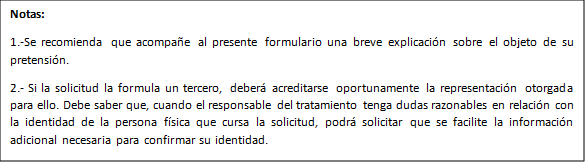 